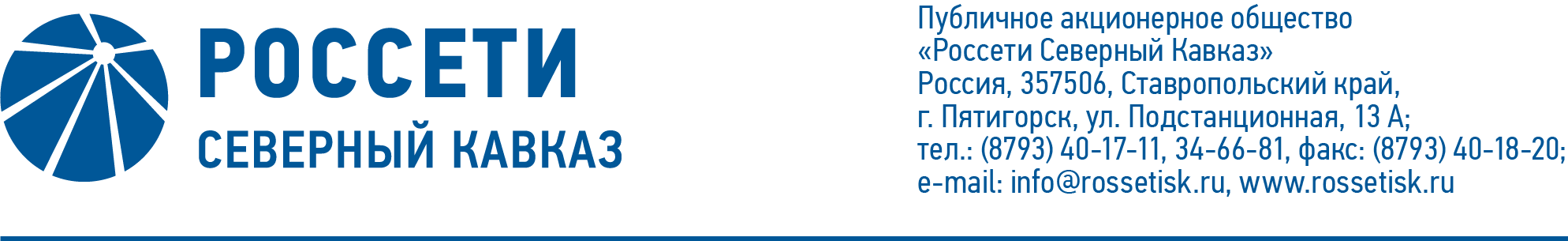 ПРОТОКОЛ № 465заседания Совета директоров ПАО «Россети Северный Кавказ»Место подведения итогов голосования: Ставропольский край, 
г. Пятигорск, пос. Энергетик, ул. Подстанционная, д. 13а.Дата проведения: 28 мая 2021 года.Форма проведения: опросным путем (заочное голосование).Дата подведения итогов голосования: 28 мая 2021 года, 23:00.Дата составления протокола: 31 мая 2021 года.Всего членов Совета директоров ПАО «Россети Северный Кавказ» - 11 человек.В заочном голосовании приняли участие (получены опросные листы) члены Совета директоров:Гончаров Юрий ВладимировичКапитонов Владислав АльбертовичКраинский Даниил ВладимировичЛаврова Марина АлександровнаПешков Александр ВикторовичПрохоров Егор ВячеславовичРожков Василий ВладимировичСасин Николай ИвановичФеоктистов Игорь ВладимировичЧевкин Дмитрий АлександровичКворум имеется.Повестка дня:Об исполнении Плана (Программы) снижения потерь электрической энергии в электрических сетях ПАО «МРСК Северного Кавказа» на 2020-2024 годы за 2020 год.О текущей ситуации в деятельности Общества по технологическому присоединению потребителей к электрическим сетям за 2020 г.О рассмотрении информации генерального директора Общества по показателям уровня надежности и качества оказываемых услуг по Обществу, подлежащему тарифному регулированию на основе долгосрочных параметров регулирования деятельности, за 2020 год.Об утверждении плана-графика мероприятий ПАО «Россети Северный Кавказ» по снижению просроченной дебиторской задолженности за услуги по передаче электрической энергии и урегулированию разногласий, сложившихся на 01.01.2021 г.Об итогах выполнения инвестиционной программы Общества 
за 4 квартал 2020 года и 2020 год.Об определении позиции Общества по вопросу повестки дня заседания Совета директоров АО «Дагестанская сетевая компания»: «Об итогах выполнения инвестиционной программы АО «Дагестанская сетевая компания» за 4 квартал 2020 года и 2020 год».Итоги голосования и решения, принятые по вопросам повестки дня:Вопрос № 1. Об исполнении Плана (Программы) снижения потерь электрической энергии в электрических сетях ПАО «МРСК Северного Кавказа» на 2020-2024 годы за 2020 год.Решение:Принять к сведению отчет генерального директора Общества об исполнении Плана (Программы) снижения потерь электрической энергии в электрических сетях ПАО «МРСК Северного Кавказа» на 2020-2024 годы за 2020 год согласно приложению 1 к настоящему решению Совета директоров Общества.Голосовали «ЗА»: Гончаров Ю.В., Капитонов В.А., Краинский Д.В., 
Лаврова М.А., Пешков А.В., Прохоров Е.В., Рожков В.В., Сасин Н.И., Феоктистов И.В., Чевкин Д.А.«ПРОТИВ»: нет. «ВОЗДЕРЖАЛСЯ»: нет.Решение принято.Вопрос № 2. О текущей ситуации в деятельности Общества по технологическому присоединению потребителей к электрическим сетям за 
2020 г.Решение:1. Принять к сведению отчет о текущей деятельности по технологическому присоединению потребителей к электрическим сетям по итогам 2020 г. согласно приложению 2 к настоящему решению Совета директоров Общества.2. Отметить негативную динамику снижения на 18% количества исполненных договоров со стороны Общества относительно итогов 2019 г. и принять меры по недопущению снижения количества исполненных договоров в будущем.Голосовали «ЗА»: Гончаров Ю.В., Капитонов В.А., Краинский Д.В., 
Лаврова М.А., Пешков А.В., Прохоров Е.В., Рожков В.В., Сасин Н.И., Феоктистов И.В., Чевкин Д.А.«ПРОТИВ»: нет. «ВОЗДЕРЖАЛСЯ»: нет.Решение принято.Вопрос № 3. О рассмотрении информации генерального директора Общества по показателям уровня надежности и качества оказываемых услуг по Обществу, подлежащему тарифному регулированию на основе долгосрочных параметров регулирования деятельности, за 2020 год.Решение:Принять к сведению информацию генерального директора Общества по показателям уровня надежности и качества оказываемых услуг по Обществу, подлежащему тарифному регулированию на основе долгосрочных параметров регулирования деятельности за 2020 год, в соответствии с приложением 3 к настоящему решению Совета директоров Общества.Голосовали «ЗА»: Гончаров Ю.В., Капитонов В.А., Краинский Д.В., 
Лаврова М.А., Пешков А.В., Прохоров Е.В., Рожков В.В., Сасин Н.И., Феоктистов И.В., Чевкин Д.А.«ПРОТИВ»: нет. «ВОЗДЕРЖАЛСЯ»: нет.Решение принято.Вопрос № 4. Об утверждении плана-графика мероприятий ПАО «Россети Северный Кавказ» по снижению просроченной дебиторской задолженности за услуги по передаче электрической энергии и урегулированию разногласий, сложившихся на 01.01.2021 г.Решение:1.	Утвердить план-график мероприятий ПАО «Россети Северный Кавказ» по снижению просроченной дебиторской задолженности за услуги по передаче электрической энергии и урегулированию разногласий, сложившихся на 01.01.2021 г., в соответствии с приложением 4 к настоящему решению Совета директоров Общества.2.	Принять к сведению отчет единоличного исполнительного органа Общества об исполнении плана - графика мероприятий по снижению просроченной дебиторской задолженности за услуги по передаче электрической энергии и урегулированию разногласий, сложившихся на 01.10.2020 г., в соответствии с приложением 5 к настоящему решению Совета директоров Общества.3.	Принять к сведению отчет о проведенной работе ПАО «Россети Северный Кавказ» в отношении просроченной задолженности, сложившейся на начало отчетного периода и вновь образованной просроченной дебиторской задолженности за услуги по передаче электрической энергии в 4 квартале 
2020 года в соответствии с приложением 6 к настоящему решению Совета директоров Общества.4.	Принять к сведению отчет по исполнению ПАО «Россети Северный Кавказ» графика погашения в 2020 году просроченной дебиторской задолженности, сложившейся на 01.01.2020 г., по состоянию на 01.01.2021 г., в соответствии с приложением 7 к настоящему решению Совета директоров Общества.5.	Принять к сведению отчет по исполнению АО «Дагестанская сетевая компания» графика погашения в 2020 году просроченной дебиторской задолженности, сложившейся на 01.01.2020 г., по состоянию на 01.01.2021 г., в соответствии с приложением 8 к настоящему решению Совета директоров.6.	Поручить Единоличному исполнительному органу Общества:6.1.	Обеспечить погашение в 2021 году 269,1 млн рублей просроченной дебиторской задолженности из величины, сложившейся на 01.01.2021 г., 
в том числе 31,4 млн рублей в I квартале 2021 года, 60,8 млн рублей 
во II квартале 2021 года, 62,2 млн рублей в III квартале 2021 года, 
114,7 млн рублей в IV квартале 2021 года. 6.2.	Обеспечить ежеквартальное представление в рамках данного вопроса информации о ходе исполнения поручения, указанного в п. 6.1. настоящего решения (нарастающим итогом с начала года).Голосовали «ЗА»: Гончаров Ю.В., Капитонов В.А., Краинский Д.В., 
Лаврова М.А., Пешков А.В., Прохоров Е.В., Рожков В.В., Сасин Н.И., Феоктистов И.В., Чевкин Д.А.«ПРОТИВ»: нет. «ВОЗДЕРЖАЛСЯ»: нет.Решение принято.Вопрос № 5. Об итогах выполнения инвестиционной программы Общества 
за 4 квартал 2020 года и 2020 год.Решение:1.	Принять к сведению отчет об исполнении инвестиционной программы Общества за 4 квартал 2020 года и 2020 год согласно приложению 9 к настоящему решению Совета директоров Общества.2. Единоличному исполнительному органу Общества:2.1.		Учесть результаты реализации инвестиционной программы Общества за 2020 год, в том числе изменение графиков реализации отдельных инвестиционных проектов, а также их отдельных этапов, при корректировке инвестиционной программы Общества в 2021 году.2.2.		Не допускать реализацию внеплановых инвестиционных проектов, в 2021 г. и в последующие годы, не включенных в проект корректировки инвестиционной программы Общества, одобренной Советом директоров Общества, за исключением мероприятий, необходимость реализации которых обусловлена действующим законодательством, с последующим включением в инвестиционную программу.2.3.	Обеспечить исполнение параметров утвержденной инвестиционной программы Общества в 2021 году.Голосовали «ЗА»: Гончаров Ю.В., Капитонов В.А., Краинский Д.В., 
Лаврова М.А., Пешков А.В., Прохоров Е.В., Рожков В.В., Сасин Н.И., Феоктистов И.В., Чевкин Д.А.«ПРОТИВ»: нет. «ВОЗДЕРЖАЛСЯ»: нет.Решение принято.Вопрос № 6. Об определении позиции Общества по вопросу повестки дня заседания Совета директоров АО «Дагестанская сетевая компания»: «Об итогах выполнения инвестиционной программы АО «Дагестанская сетевая компания» за 4 квартал 2020 года и 2020 год».Решение:Поручить представителям Общества в Совете директоров 
АО «Дагестанская сетевая компания» по вопросу повестки дня заседания Совета директоров АО «Дагестанская сетевая компания»: «Об итогах выполнения инвестиционной программы АО «Дагестанская сетевая компания» за 4 квартал 2020 года и 2020 год» голосовать «ЗА» принятие следующего решения:Принять к сведению отчет единоличного исполнительного органа 
АО «Дагестанская сетевая компания» об итогах выполнения инвестиционной программы АО «Дагестанская сетевая компания» за 4 квартал 2020 года 
и 2020 год согласно приложению к настоящему решению Совета директоров Общества.Голосовали «ЗА»: Гончаров Ю.В., Капитонов В.А., Краинский Д.В., 
Лаврова М.А., Пешков А.В., Прохоров Е.В., Рожков В.В., Сасин Н.И., Феоктистов И.В., Чевкин Д.А.«ПРОТИВ»: нет. «ВОЗДЕРЖАЛСЯ»: нет.Решение принято.Председатель Совета директоров		     И.В. ФеоктистовКорпоративный секретарь 		       С.В. Чистов